Madame, Monsieur,1	À la suite de la Circulaire TSB 42 du 28 septembre 2022 et de la Circulaire TSB 79 du 28 mars 2023, et conformément au § 9.5 de la Résolution 1 (Rév. Genève, 2022) de l'AMNT, j'ai l'honneur de vous informer que la Commission d'études 17 de l'UIT-T a pris les décisions suivantes, durant sa séance plénière tenue le 8 septembre 2023, concernant les projets de textes de l'UIT-T énumérés ci-après:2	Les renseignements existants sur les brevets sont consultables en ligne sur le site web de l'UIT-T.3	Les versions prépubliées des Recommandations sont disponibles sur le site web de l'UIT-T, à l'adresse https://www.itu.int/itu-t/recommendations/.4	L'UIT publiera dès que possible les textes des Recommandations approuvées.Veuillez agréer, Madame, Monsieur, l'assurance de ma considération distinguée.Seizo Onoe
Directeur du Bureau de la normalisation
des télécommunications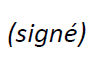 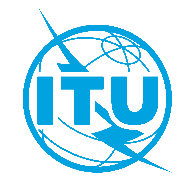 Union internationale des télécommunicationsBureau de la Normalisation des TélécommunicationsUnion internationale des télécommunicationsBureau de la Normalisation des TélécommunicationsGenève, le 4 octobre 2023Réf.:Circulaire TSB 136CE 17/XYAux:–	Administrations des États Membres de l'UnionCopie:–	Membres du Secteur de l'UIT-T;–	Associés de l'UIT-T;–	Établissements universitaires participant aux travaux de l'UIT;–	Aux Présidents et Vice-Présidents des Commissions d'études;–	Au Directeur du Bureau de développement des télécommunications;–	Au Directeur du Bureau des radiocommunicationsTél.:+41 22 730 6206Aux:–	Administrations des États Membres de l'UnionCopie:–	Membres du Secteur de l'UIT-T;–	Associés de l'UIT-T;–	Établissements universitaires participant aux travaux de l'UIT;–	Aux Présidents et Vice-Présidents des Commissions d'études;–	Au Directeur du Bureau de développement des télécommunications;–	Au Directeur du Bureau des radiocommunicationsTélécopie:+41 22 730 5853Aux:–	Administrations des États Membres de l'UnionCopie:–	Membres du Secteur de l'UIT-T;–	Associés de l'UIT-T;–	Établissements universitaires participant aux travaux de l'UIT;–	Aux Présidents et Vice-Présidents des Commissions d'études;–	Au Directeur du Bureau de développement des télécommunications;–	Au Directeur du Bureau des radiocommunicationsCourriel:tsb17sg@itu.intAux:–	Administrations des États Membres de l'UnionCopie:–	Membres du Secteur de l'UIT-T;–	Associés de l'UIT-T;–	Établissements universitaires participant aux travaux de l'UIT;–	Aux Présidents et Vice-Présidents des Commissions d'études;–	Au Directeur du Bureau de développement des télécommunications;–	Au Directeur du Bureau des radiocommunicationsObjet:Statut des projets de nouvelles Recommandations UIT-T X.1333 Corr.1, X.1353 (X.ztd-iot), X.1454 (X.sles), X.1471 (X.websec-7), X.1645 (X.nssa-cc), X.1771 (X.rdda), et X.1817 (X.5Gsec-message), à la suite de la réunion de la Commission d'études 17 de l'UIT-T (Goyang, 29 août – 8 septembre 2023)Statut des projets de nouvelles Recommandations UIT-T X.1333 Corr.1, X.1353 (X.ztd-iot), X.1454 (X.sles), X.1471 (X.websec-7), X.1645 (X.nssa-cc), X.1771 (X.rdda), et X.1817 (X.5Gsec-message), à la suite de la réunion de la Commission d'études 17 de l'UIT-T (Goyang, 29 août – 8 septembre 2023)NuméroTitreDécision1333 Corr.1Lignes directrices sur la sécurité pour l'utilisation d'outils d'accès à distance dans les systèmes de contrôle connectés à l'InternetApprouvéX.1454
(X.sles)Mesures de sécurité pour les services de bureau intelligent fondés sur la localisationApprouvéX.1645
(X.nssa-cc)Lignes directrices relatives à la sécurité des réseaux embarqués basés sur l'EthernetApprouvéX.1817
(X.5Gsec-message)Exigences de sécurité pour le service de messagerie des IMT-2020/de la 5GApprouvéX.1353
(X.ztd-iot)Méthode de sécurité applicable au déploiement sans intervention dans l'IoT massif fondé sur la chaîne de blocsApprobation reportéeX.1471
(X.websec-7)Contrôle de référence pour les services d'analyse en ligneApprobation reportéeX.1771 X.Sup39
(X.rdda)Exigences relatives à l'assurance de la désidentification des donnéesApprouvé en tant que Supplément